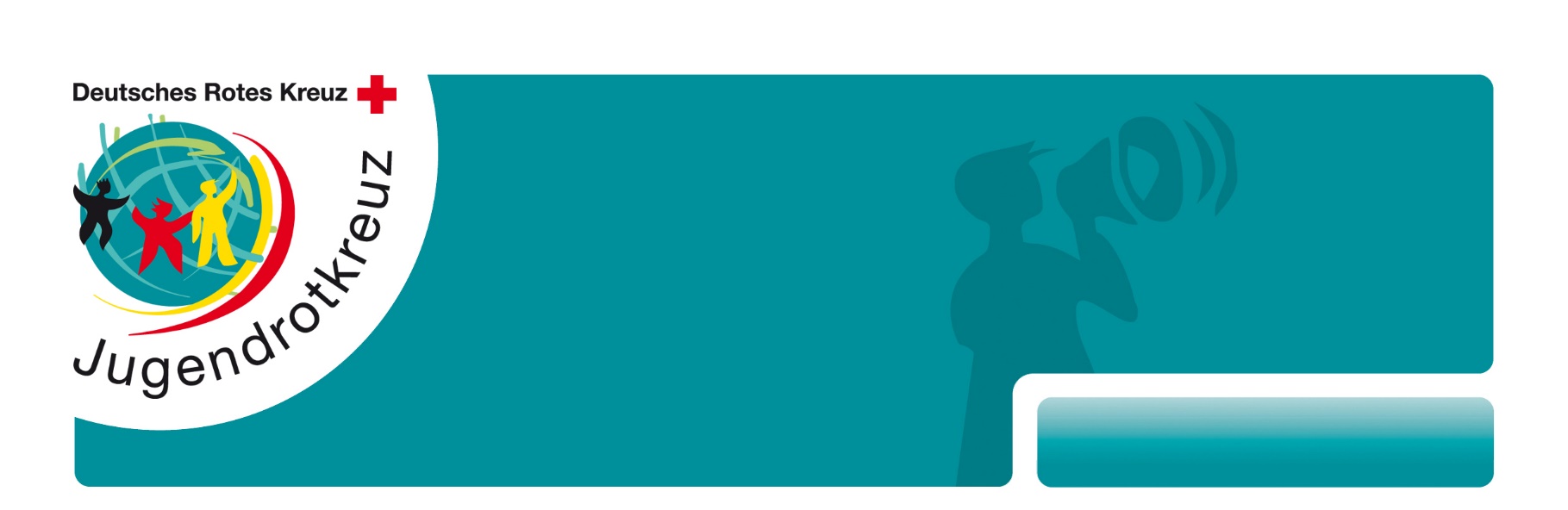 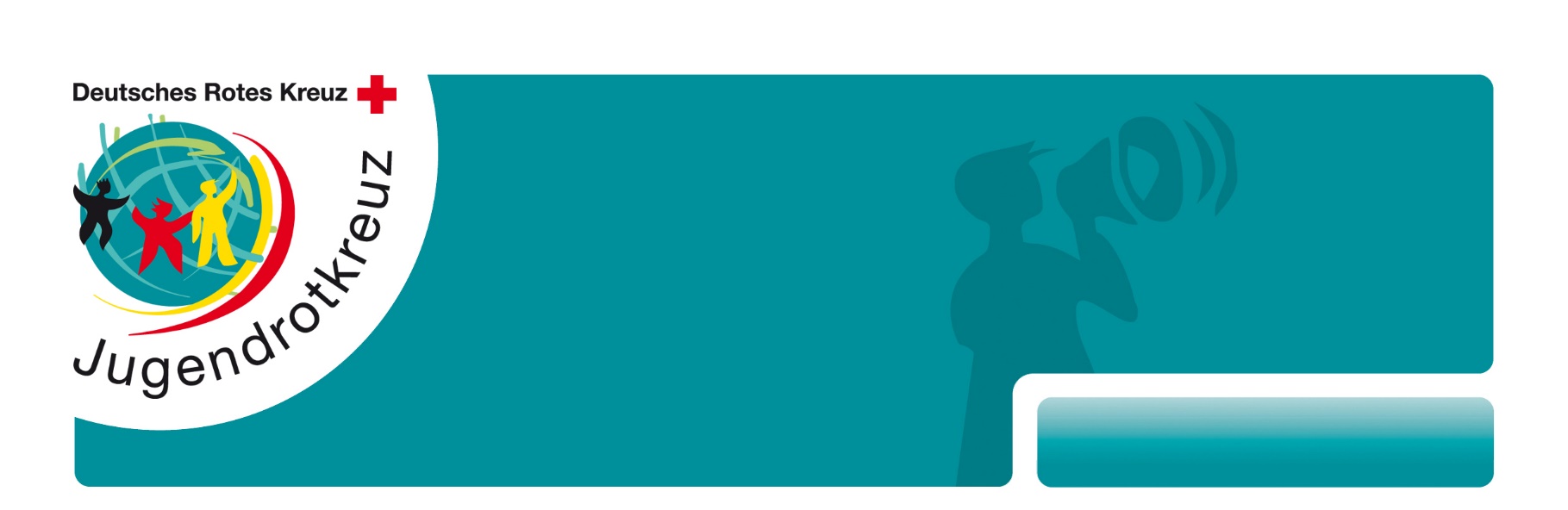 Rückmeldebogen
Anmeldung VeranstaltungIch möchte mich zu folgender Online-Veranstaltung anmelden:
Name, Vorname(n): Adresse (Straße, Hausnummer, Postleitzahl, Ort): Geburtsdatum (Tag/Monat/Jahr): Beruf/ Tätigkeit: Telefonnummer: E-Mail:  Funktion/ Tätigkeit im JRK: Landesverband: Kreisverband:  Ich habe meinen Landesverband über meine Anmeldung informiert. Ich habe die Datenschutzhinweise (Information zur Verarbeitung von personenbezogenen Daten im Seminarmanagement) zur Kenntnis genommen. Ich willige ein, dass Bildaufnahmen, die während der Veranstaltung gemacht werden, für die JRK-Öffentlichkeitsarbeit (in Druckprodukten und Online auf Webseiten und Social Media) genutzt werden können.Bitte beschreibe kurz wie du das Thema des Workshops bis zur Bundestagswahl 2021 (U18 und Ü18) bei dir im Verband weiterverbreiten möchtest:Fülle das Formular digital aus und schicke es uns als PDF an die untenstehende E-Mail-Adresse.Um Papier zu sparen, schicke uns deine Anmeldung gerne per E-Mail, ansonsten per Post an die Bundesgeschäftsstelle Jugendrotkreuz.Ansprechpartnerin:Sandra Döring
JRK-Bildungsreferentin
S.Doering@drk.deAnschrift:DRK-Generalsekretariat
Bundesgeschäftsstelle Jugendrotkreuz
Carstennstraße 58
12205 BerlinDu bist noch nicht volljährig?In diesem Fall benötigen wir die Einwilligung deiner Erziehungsberechtigten: Drucke deine Anmeldung aus, lasse sie unterschreiben und schicke sie uns im Original oder als Scan.Ich bin einverstanden, dass  nach erfolgreicher Anmeldung an der ausgeschriebenen Veranstaltung teilnimmt.Ort, Datum	Unterschrift eines Erziehungsberechtigten